Letní plavecké soustředění Bedřichov 202114.8.2021-21.8.2021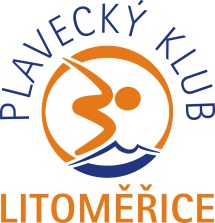 InformaceDoprava je vlastní sraz v sobotu v Penzionu EVA 14.8.2021 v 11.00 hodin. Po příjezdu je nutné odevzdat:   průkaz pojištěnce  zdravotní a očkovací průkaz      list účastníka soustředění	  lékařská prohlídka  - nebo náctiletou prohlídku v očkovacím průkaze.  Prohlídka nesmí být starší jak 1 rok!při neodevzdání jednoho z těchto dokumentů před odjezdem nebude dítě převzato k účasti na Letním soustředění.Adresa: 	Penzion Eva, Bedřichov 1723, Bedřichov u Jablonce nad Nisou 46812Program: Dopoledne vždy plavecký trénink odpoledne cyklistika, hry, rozvoj kondice (přizpůsobeno dle počasí)S sebou: Věci na plavecký trénink (deska, packy, ploutve, šnorchl), seřízené horské nebo trekové kolo, přilbu, náhradní duši, oblečení na trénink venku, na kolo, na chatu, osobní věci na hygienu..jistě znáte z minula. Dále rozumné kapesné, přiměřené množství sladkostí. Doma naopak nechte elektroniku (tablety, herní konzole, klidně telefony atd)Konec soustředění:  Soustředění končí v sobotu, 21.8.2020 po snídani 8:30.Trenérské zabezpečení:Petr Kurc, Štěpán Šetek , Marcel Souček,Adéla Černá,	Upozornění:	Soustředění je letos bez finanční spoluúčasti (díky získání dotace od NSA a města Litoměřice). Po soustředění od 23.8 už se normálně (dorost a výše dvoufázově) trénuje a navážeme přípravou doma, proto nikam neodjíždějte. V září je MČR dorostu, MČR družstev, závod všestrannosti žactva atd. Soustředění je součástí přípravy na tyto závody.Případné dotazy, týkající se soustředění, zodpovíme na telefonu: 724549335, p.Kurc, 732966008 p. Šetek  e-mail: petrltm2@seznam.cz ,pklit@pklit.czINFORMACE MOHOU BÝT PRŮBĚŽNĚ DOPLŇOVÁNY DLE MĚNÍCÍ SE EPIDEMIOLOGICKÉ SITUACE A S NÍ SPOJENÝMI VLÁDNÍMI NAŘÍZENÍMI.PROHLÁŠENÍ O BEZINFEKČNOSTIPísemné prohlášení rodičůLetní soustředění Plaveckého klubu Litoměřice, z. s. od 14.8.2021 do 21.8.2021Bedřichov, penzion EvaJméno dítěte ______________________________________   nar. _______________________	Prohlašuji, že dle posledního záznamu lékaře o provedení JPP dítěte, je dítě v současné době plně zdravotně způsobilé k účasti na Letním plaveckém soustředění, nejeví známky akutního onemocnění (například horečky nebo průjmy), a není mi známo, že by ve 14-ti  kalendářních dnech před odjezdem na akci přišlo do styku s fyzickou osobou nemocnou infekčním onemocněním nebo podezřelou z nákazy. Dítěti není nařízeno karanténní opatření.Jsem si vědom-a právních a finančních důsledků, které by pro mne vyplynuly, kdyby z nepravdivých údajů tohoto prohlášení vzniklo zdravotní ohrožení dětského kolektivu.V Litoměřicích  dne 14.8.2021					………………………………………….. 					       	 Podpis rodičů nebo zák.zástupceUpozornění trpí alergií na ……………………………………………………………………………………...pravidelně užívá tyto léky (uveďte dávkování)……………………………………………………………………..………………………..…….……………………..………………………..………………………..…………………………...………………………..………………………………………………..………………………….Současně potvrzuji, že je mi známo, že každý účastník soustředění podléhá programu soustředění a je povinen uposlechnout pokynů vedoucích. Kázeňské přestupky mohou být potrestány i vyloučením ze soustředění.Veškeré léky je nutné odevzdat při nástupu na soustředění. Dítě nesmí mít žádné léky u sebe.14.8.2021	   						    	   ……………………………………………Podpis rodičů nebo zákonného zástupcePosudek o zdravotní způsobilosti dítěte k účasti na zotavovací akciJméno a příjmení posuzovaného dítěte :.....................................................................................……...datum narození :........................................ ……………………………………………………………adresa bydliště ………......................................................................................................................….Část A) Posuzované dítě k účasti na škole v přírodě nebo zotavovací akcia)    je zdravotně způsobilé *)b)    není zdravotně způsobilé *)je zdravotně způsobilé za podmínky (s omezením) *)...............……..............................................................................................................................................................................................................Posudek je platný 12 měsíců od data jeho vydání, pokud v souvislosti s nemocí v průběhu této doby nedošlo ke změně zdravotní způsobilosti.Část B) Potvrzení o tom, že dítě    a) se podrobilo stanoveným pravidelným očkováním  :		    ANO - NEb) je proti nákaze imunní (typ/druh).............................................………....................................c) má trvalou kontraindikaci proti očkování (typ/druh) ...............……........................................d) je alergické na...........................................................................................................................e) dlouhodobě užívá léky (typ/druh, dávka)....................................................................................................................				...........................................................................datum vydání posudku		podpis, jmenovka lékaře, razítko zdrav. zařízeníPoučení: Proti části A) tohoto posudku je možno podat podle ustanovení § 77 odst. 2 zákona č. 20/1966 Sb., o péči o zdraví lidu, ve znění pozdějších předpisů, návrh na jeho přezkoumání do 15 dnů ode dne, kdy se oprávněné osob dozvěděly o jeho obsahu. Návrh se podává písemně vedoucímu zdravotnického zařízení (popř. lékaři provozujícímu zdravotnické zařízení vlastním jménem), které posudek vydalo. Pokud vedoucí zdravotnického zařízení (popř. lékař provozující zdravotnické zařízení vlastním jménem) návrhu nevyhoví, předloží jej jako odvolání odvolacímu orgánu.Oprávněná osoba převzala posudek do vlastních rukou dne ................................................................................							     podpis oprávněné osoby*) Nehodící se škrtněte.